О КОНФЕРЕНЦИИ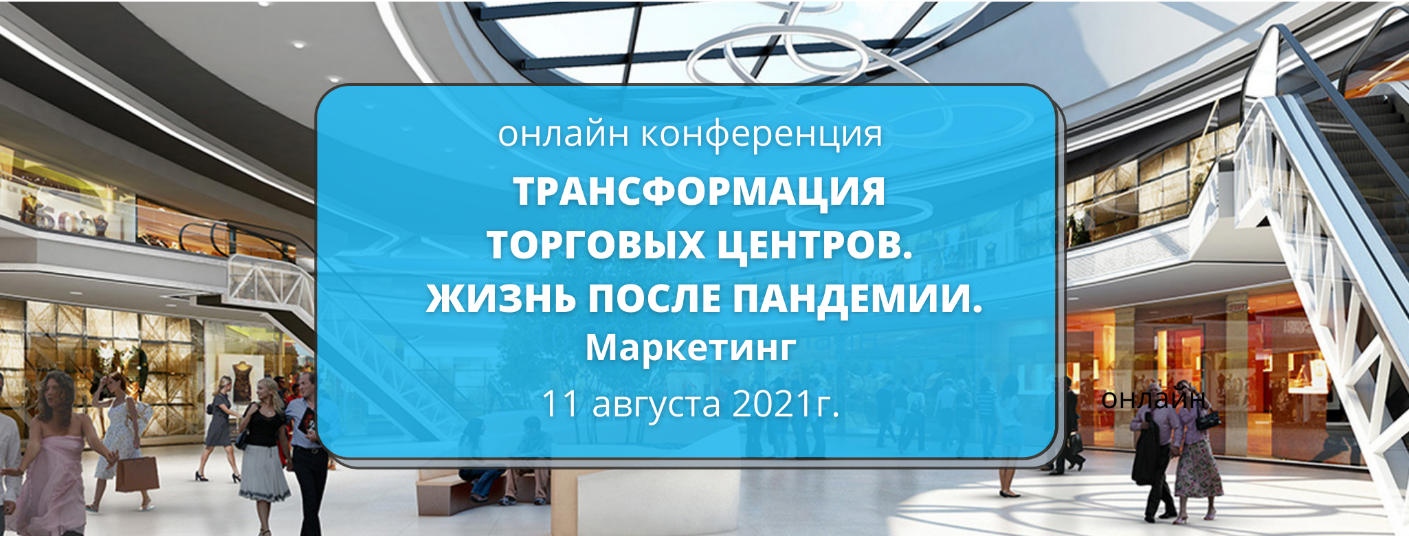 Торговый центрперестал быть просто набором магазинов. Сегодня это источник большого количества сервисов, впечатлений, положительных эмоций и возможности саморазвития.От того, как будет выстроена работа с покупателем и сформирован клиентский опыт, будут напрямую зависеть и результаты текущего года.Наступившая реальность показала, что самое важное сейчас качество – это гибкость, умение адаптироваться и постоянно искать новые возможности. На примере успешных практических решений обсудим, как в “новой нормальности” мотивировать людей на покупки? Какие маркетинговые инструменты работают? Что делать прямо сегодня и как эффективно распорядиться бюджетом в текущих условиях?В ПРОГРАММЕ:Ребрендинг: дань моде или осознанная необходимость? Зачем нужна трансформация ТЦ в пространства для встреч?  Как выстраивать маркетинг в новых условиях? Какие факторы сейчас влияют на привлекательность ТРЦ?Психология пандемии. Как сохранить лояльность посетителей?Трансформация  в сфере потребления и шоппинга. Как работать с аудиторией, которая экономит деньгиЦифровые решения для взаимодействия с гостями торговых центровМаркетинг впечатлений и центры создания событий. Как создать точку притяжения для посетителей своего округа?Малобюджетные решения для улучшения атмосферы ТЦ/ или  Как улучшить клиентский опыт быстро и не очень дорого. Фокусируемся правильноКак превратить посетителя в покупателяПодарочные карты vs мобильные приложения - плюсы и минусы для увеличения трафикаОсобенности использования партнерских маркетинговых программКак создать синергию рекламной активности ритейлеров и управляющей компании торгового центраПовышение доходности объекта за счет использования средств маркетингаМалобюджетные способы увеличения трафикаПринцип win-win-win. Новые подходы к продвижениюОтдел маркетинга и отдел аренды – пути взаимодействияНовые тенденции для торговых центров - социальные и эко проекты, шеринг-форматы.Контакты для связи: retail@expors.ru, +7(495) 225-2542 Наталья, 